						 .PRIJAVNICA ZA SEMINAR “UVJETI POSLOVANJA U AUSTRIJI“ Hrvatska obrtnička komora – Zagreb, Ilica 49utorak, 25. 04. 2017._______________________PotpisMolimo Vas da nam popunjenu prijavnicu pošaljetee-mail: hok@hok.hr ili fax:01 48 46 610.Rok prijave: 15. 04.2017.Sve dodatne informacije na telefon 01/48 06 666 ili 072 000 026 od 8,00-12,00 sati.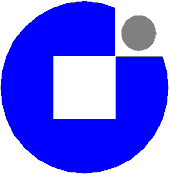 HRVATSKAOBRTNIČKAKOMORATvrtka obrta:Ime i prezime obrtnikaAdresa:Ime i prezime osobe koja se prijavljuje za seminar:Telefon:Fax:Mobitel:E-mail:Web: